NỘI DUNG ÔN TẬP MÔN TIN HỌC KHỐI 7(Tuần từ 24/2 đến 29/2)Hãy chọn phương án đúng nhất trong các câu hỏi sau bằng cách khoanh tròn:Câu 1. Trong ô A1 có  nội dung “ Bảng điểm lớp 7A”. Để căn giữa nội dung vào giữa ô tính ta chọn nút lệnh nào trong các nút lệnh sau:A. 	    	B. 		C. 		D. 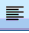 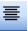 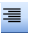 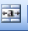 Câu 2. Ô A1 của trang tính có số 1.753; Sau khi chọn ô A1, nháy chuột 1 lần vào nút  thì kết quả hiển thị ở ô A1 sẽ là: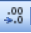 A. 1.753	B. 1.75		C. 1.76		D. 1.7530Câu 3. Để tăng chữ số thập phân ta nhấn vào nútA. 		B. 	C. 		D. 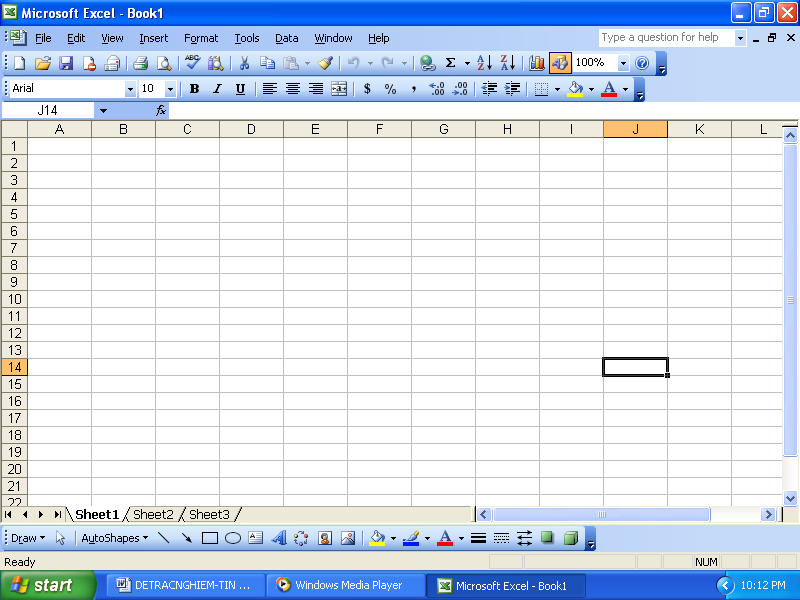 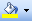 Câu 4. Để thay đổi phông chữ cho trang tính ta chọn nút lệnh nào trong các nút lệnh sau:A. 		B. 			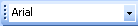 C. 			D. 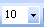 Câu 5. Đâu là câu lệnh dùng để xem trang tính trước khi in?A.View  Workbook Views Page Layout	 B. View  Workbook Views Page Break PreviewC.View  Page Setup  Page Layout                 D. Cả A và B Câu 6. Để điều chỉnh các trang in được hợp lí, chúng ta phải làm gì?A. Thay đổi hướng giấy in		B. Định dạng màu chữC. Định dạng phông chữ		D. Điều chỉnh dấu ngắt trang Câu 7. Để điều chỉnh dấu ngắt trang cho trang tính ta chọn lệnh nào trong các lệnh sau?A. View  Page Break Preview		B. Edit  Page break Preview C. Insert  Page break Preview		D. File  Page break Preview Câu 8. Để chọn hướng giấy in cho trang tính ta chọn lệnh nào trong các lệnh sau?A. Page Layout  Orientation 	                      B.Views  Orientation	C. File  Page Layout  Page Setup		D. File  Page Setup  Page LayoutCâu 9. Để copy định dạng ta chọn lệnh nào sau đây?A.  Home  	                      B.Views  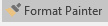 C. File  					D. File  Page Setup 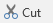 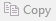 Câu 10. Để điều chỉnh lề ta thực hiện các bước nào?A.View  Page Layout  Page Setup  Margins 	B.Page Layout  Page Setup  Margins   C. Page Set up  Page Layout  MarginsD. Views  Page Setup  Page Layout  MarginsCâu 11: Chương trình bảng tính có tính năng đặc biệt là:A. xử lý những văn bản lớn.B. chứa nhiều thông tin.C. chuyên thực hiện các tính toán.D. chuyên lưu trữ hình ảnh.Câu 12: Trong chương trình bảng tính, khi mở một bảng tính mới thường có:A. hai trang tính trống.B. một trang tính trống.C. ba trang tính trống.D. bốn trang tính trống.Câu 13: Các thành phần chính trên trang tính gồm có:A. Hộp tên, Khối, các ô tính.B. Hộp tên, Khối, các hàng.C. Hộp tên, thanh công thức, các cột.D. Hộp tên, Khối, Thanh công thức.Câu 14: Trong chương trình bảng tính, các kiểu dữ liệu cơ bản gồm:A. kiểu số.B. kiểu ngày.C. kiểu thời trang.D. kiểu số và kiểu kí tự.Câu 15: Trên trang tính, để chọn cột C ta thực hiện thao tác nào nhanh nhất?A. nháy chuột lên ô C1 và kéo đến hết cột C.B. nháy chuột cột B và kéo qua cột C.C. nháy chuột lên tên hàng C.D. nháy chuột tên cột C.Câu 16: Khi gõ công thức vào một ô, kí tự đầu tiên phải là:A. Ô đầu tiên tham chiếu tớiB. Dấu ngoặc đơnC. Dấu nháyD. Dấu bằngCâu 7: Giả sử cần tính tổng giá trị của các ô B2 và E4, sau đó nhân với giá trị trong ô C2. Công thức nào trong số các công thức sau đây là đúng:A. =(E4+B2)*C2B. (E4+B2)*C2C. =C2(E4+B2)D. (E4+B2)C2Câu 18: Ở một ô tính có công thức sau: =((E5+F7)/C2)*A1 với E5 = 2, F7 = 8 , C2 = 2, A1 = 20 thì kết quả trong ô tính đó sẽ là:A. 10B. 100C. 200D. 120Câu 19: Sắp xếp theo đúng thứ tự các bước nhập công thức vào ô tính:1. Nhấn Enter2. Nhập công thức3. Gõ dấu =4. Chọn ô tínhA. 4; 3; 2; 1B. 1; 3; 2; 4C. 2; 4; 1; 3D. 3; 4; 2; 1Câu 20: Trong các công thức sau, công thức nào thực hiện được khi nhập vào bảng tính?A. = (12+8)/2^2 + 5 * 6B. = (12+8):22 + 5 x 6C. = (12+8):2^2 + 5 * 6D. (12+8)/22 + 5 * 6